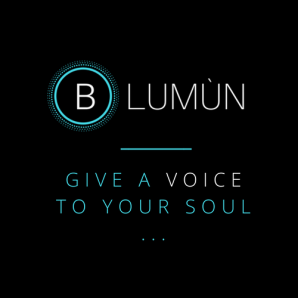 POLITIQUE DE CONFIDENTIALITEVia le formulaire de contact, le site www.blumun.fr récolte les données suivantes : Nom, prénom et adresse email afin de pouvoir répondre aux demandes des prospects qui visitent le site Internet et qui souhaitent des informations sur les services et les offres de l’entreprise.Des offres susceptibles d’intéresser les abonnésDans le cas où un contrat de prestations est signé entre Blumùn et le « prospect » qui, de ce fait, de vient « client », l’adresse email peut être utilisée également pour la transmission des fichiers pédagogiques, suite aux séances de cours de chant et l’information sur des soirées et évènements organisés pour les élèves.Ces données ne sont jamais communiquées à des tiers et ne font pas l’objet d’un export à d’autres fins.Les données sont stockées via le site d’hébergement, à savoir wix.com qui retracent les dates et le heures de connexion des utilisateurs qui utilisent le formulaire de contact et ceux qui s’abonnent au mailing listToute personne abonnée peut se désabonner à tout moment en renvoyant le mot « STOP » à l’email d’envoi.Durées de conservation des catégories de donnéesCombien de temps conservez-vous ces informations ?.	     	jours 		    	mois 		    	ans     	Autre durée :Si vous ne pouvez pas indiquer une durée chiffrée, précisez les critères utilisés pour déterminer le délai d’effacement (par exemple, 3 ans à compter de la fin de la relation contractuelle). 3 ans à compter de la réception de la demande………………………..………………..……………………………..…………………………………………..………………………..………………………..………………..……………………………..…………………………………………..………………………..………………………..………………..……………………………..Si les catégories de données ne sont pas soumises aux mêmes durées de conservation, ces différentes durées doivent apparaître dans le registre.Catégories de destinataires des donnéesDestinataires internes(exemples : entité ou service, catégories de personnes habilitées, direction informatique, etc.)Responsable : Guindo Malalaniaina…………………	2. .……………………………………………………….3	……………………………………………………………	4. .……………………………………………………….Organismes externes(Exemples : filiales, partenaires, etc.)……………………………………………………………	2. .……………………………………………………….3	……………………………………………………………	4. .……………………………………………………….Sous-traitants (Exemples : hébergeurs, prestataires et maintenance informatiques, etc.)…Hébergeur WIX……………………………………………	2. .……………………………………………………….3	……………………………………………………………	4. .……………………………………………………….Transferts des données hors UEDes données personnelles sont-elles transmises hors de l’Union européenne ?
     Oui			     Non	 Si oui, vers quel(s) pays : ………….………………………………………………………………………..…………………..Dans des situations particulières (transfert vers un pays tiers non couvert par une décision d’adéquation de la Commission européenne, et sans les garanties mentionnées aux articles 46 et47 du RGPD), des garanties spécifiques devront être prévues et documentées dans le registre (article 49 du RGPD). Consultez le site de la CNIL.  Mesures de sécuritéDécrivez les mesures de sécurité organisationnelles et techniques prévues pour préserver la confidentialité des données.Le niveau de sécurité doit être adapté aux risques soulevés par le traitement. Les exemples suivants constituent des garanties de base à prévoir et peuvent devoir être complétés.     	Contrôle d'accès des utilisateurs Décrivez les mesures : …Aucun accès utilisateur à part celui de la responsable – les mails arrivent dans une boîte email :malala.guindo@blumun.fr sécurisée par un mot de passe…………………………………..………………………..………………………..………………..……………………………..……………………………………..………………………..………………………..………………..……………………………..     	Mesures de traçabilitéPrécisez la nature des traces (exemple : journalisation des accès des utilisateurs), les données enregistrées (exemple : identifiant, date et heure de connexion, etc.) et leur durée de conservation :………Date et heure de connexion dans le journal des connexions WIX……………………………..………………………..………………………..………………..……………………………..……………………………………..………………………..………………………..………………..……………………………..     	Mesures de protection des logiciels (antivirus, mises à jour et correctifs de sécurité, tests, etc.) Décrivez les mesures : ………Antivirus Kapersky, Certificat SSL activé pour le site Wix………………………..……………………………………..………………………..………………………..………………..……………………………..     	Sauvegarde des donnéesDécrivez les modalités : ……………………Les données restent dans la boîte mail mais ne sont pas exportées à d’autres fin, à part celles citées dans le premier paragraphe de ce document……………………………………..………………………..………………………..………………..……………………………..